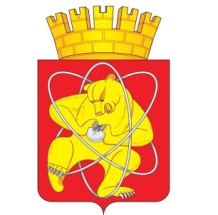 Городской округ
«Закрытое административно – территориальное образование Железногорск Красноярского края»АДМИНИСТРАЦИЯ  ЗАТО  г. ЖЕЛЕЗНОГОРСК ПОСТАНОВЛЕНИЕ13.05.2022                                                                                                                              928г. ЖелезногорскО внесении изменений в постановление Администрации ЗАТО г. Железногорск от 08.02.2021 № 266 «Об утверждении порядков предоставления субсидий на возмещение части затрат субъектов малого и среднего предпринимательства»В соответствии со статьей 78 Бюджетного кодекса Российской Федерации, Федеральным законом от 24.07.2007 № 209-ФЗ «О развитии малого и среднего предпринимательства в Российской Федерации», постановлением Правительства Российской Федерации от 18.09.2020 № 1492 «Об общих требованиях к нормативным правовым актам, муниципальным правовым актам, регулирующим предоставление субсидий, в том числе грантов в форме субсидий, юридическим лицам, индивидуальным предпринимателям, а также физическим лицам - производителям товаров, работ, услуг, и о признании утратившими силу некоторых актов Правительства Российской Федерации и отдельных положений некоторых актов Правительства Российской Федерации», постановлением Правительства Красноярского края от 30.09.2013 № 505-п «Об утверждении государственной программы Красноярского края «Развитие малого и среднего предпринимательства и инновационной деятельности», постановлением Администрации ЗАТО г. Железногорск от 07.11.2013 № 1762 «Об утверждении муниципальной программы “Развитие инвестиционной, инновационной деятельности, малого и среднего предпринимательства на территории ЗАТО Железногорск”», Уставом ЗАТО Железногорск,ПОСТАНОВЛЯЮ:1. Внести в постановление Администрации ЗАТО г. Железногорск от 08.02.2021 № 266 «Об утверждении порядков предоставления субсидий на возмещение части затрат субъектов малого и среднего предпринимательства» следующие изменения:1.1. В приложении № 2 к постановлению:1.1.1. В пункте 1.1 раздела 1 «Общие положения» слова «требования об осуществлении контроля за соблюдением условий, целей и порядка предоставления субсидии и ответственность за их нарушение.» заменить словами «требования об осуществлении контроля за соблюдением условий и порядка предоставления субсидии и ответственности за их нарушение.».1.1.2. В подпункте 3.5.2 пункта 3.5 раздела 3 «Условия и порядок предоставления субсидий»:1) абзац второй изложить в новой редакции:«- согласие получателей субсидий на осуществление Администрацией ЗАТО г. Железногорск проверки соблюдения получателями субсидий порядка и условий предоставления субсидии, в том числе в части достижения результатов предоставления субсидии, а также проверки органами муниципального финансового контроля соблюдения получателями субсидий порядка и условий предоставления субсидии в соответствии со статьями 268.1 и 269.2 Бюджетного кодекса Российской Федерации;»;2) после абзаца четвертого дополнить абзацем следующего содержания:«- сохранение получателями субсидий – субъектами малого и среднего предпринимательства среднемесячной заработной платы в расчете на одного работника, на уровне не ниже установленного федеральным законодательством Российской Федерации минимального размера оплаты труда с учетом коэффициентов и процентных надбавок, начисляемых в связи с работой в местностях с особыми климатическими условиями, в том числе в районах Крайнего Севера и приравненных к ним местностях в течение двух отчетных периодов (с учетом года получения субсидии);»;3) абзац шестой изложить в новой редакции:«- получатели субсидий – субъекты малого и среднего предпринимательства – юридические лица не должны находиться в процессе реорганизации (за исключением реорганизации в форме присоединения к юридическому лицу, являющемуся заявителем, другого юридического лица), ликвидации, в отношении них не введена процедура банкротства (в соответствии с Федеральным законом от 26.10.2002 № 127-ФЗ «О несостоятельности (банкротстве)»), деятельность которых не приостановлена в порядке, предусмотренном законодательством Российской Федерации, а индивидуальные предприниматели не должны прекратить деятельность в качестве индивидуального предпринимателя в течение 24 месяцев после получения субсидии.».1.1.3. В разделе 5 «Требования об осуществлении контроля за соблюдением условий, целей и порядка предоставления субсидии и ответственности за их нарушение»:1.1.3.1. В наименовании раздела слова «, целей» исключить;1.1.3.2. Пункт 5.1 изложить в новой редакции:«5.1. Администрация ЗАТО г. Железногорск осуществляет проверку соблюдения получателями субсидий порядка и условий предоставления субсидии, в том числе в части достижения результатов предоставления субсидии.Органы муниципального финансового контроля осуществляют проверку соблюдения получателями субсидий порядка и условий предоставления субсидии в соответствии со статьями 268.1 и 269.2 Бюджетного кодекса Российской Федерации.».1.1.4. Пункт 20 приложения № 1 к Порядку изложить в новой редакции:«20. В соответствии со статьей 78 Бюджетного кодекса Российской Федерации даю свое согласие на осуществление Администрацией ЗАТО г. Железногорск проверки соблюдения получателем субсидии порядка и условий предоставления субсидии, в том числе в части достижения результатов предоставления субсидии, а также проверки органами муниципального финансового контроля соблюдения получателем субсидии порядка и условий предоставления субсидии в соответствии со статьями 268.1 и 269.2 Бюджетного кодекса Российской Федерации, и на включение таких положений в соглашение _______________________________________________».(подпись заявителя с расшифровкой)1.1.5. В приложении № 6 к Порядку строку 4 раздела II. Основные финансово-экономические показатели получателя поддержки изложить в новой редакции:«».1.1.6. Пункт 16 приложения № 7 к Порядку изложить в новой редакции:«16. В соответствии со статьей 78 Бюджетного кодекса Российской Федерации даю свое согласие на осуществление Администрацией ЗАТО г. Железногорск проверки соблюдения получателем субсидии порядка и условий предоставления субсидии, в том числе в части достижения результатов предоставления субсидии, а также проверки органами муниципального финансового контроля соблюдения получателем субсидии порядка и условий предоставления субсидии в соответствии со статьями 268.1 и 269.2 Бюджетного кодекса Российской Федерации, и на включение таких положений в соглашение _______________________________________________».(подпись заявителя с расшифровкой)1.2. В приложении № 4 к постановлению:1.2.1. В пункте 1.1 раздела 1 «Общие положения» слова «требования об осуществлении контроля за соблюдением условий, целей и порядка предоставления субсидии и ответственность за их нарушение.» заменить словами «требования об осуществлении контроля за соблюдением условий и порядка предоставления субсидии и ответственности за их нарушение.».1.2.2. В подпункте 2.5.2 пункта 2.5 раздела 2 «Условия и порядок предоставления субсидий»:1) абзац второй изложить в новой редакции:«- согласие получателей субсидий на осуществление Администрацией ЗАТО г. Железногорск проверки соблюдения получателями субсидий порядка и условий предоставления субсидии, в том числе в части достижения результатов предоставления субсидии, а также проверки органами муниципального финансового контроля соблюдения получателями субсидий порядка и условий предоставления субсидии в соответствии со статьями 268.1 и 269.2 Бюджетного кодекса Российской Федерации;»;2) дополнить абзацами следующего содержания:«- сохранение получателями субсидий среднесписочной численности работников в течение двух отчетных периодов (с учетом года получения субсидии) в размере не менее 100 процентов среднесписочной численности работников на 1 января года получения субсидии. При этом в течение двух отчетных периодов (с учетом года получения субсидии) на конец одного или нескольких отчетных месяцев среднесписочная численность работников не должна составлять менее 80 процентов среднесписочной численности работников на 1 января года получения субсидии;- сохранение получателями субсидий среднемесячной заработной платы в расчете на одного работника, на уровне не ниже установленного федеральным законодательством Российской Федерации минимального размера оплаты труда с учетом коэффициентов и процентных надбавок, начисляемых в связи с работой в местностях с особыми климатическими условиями, в том числе в районах Крайнего Севера и приравненных к ним местностях в течение двух отчетных периодов (с учетом года получения субсидии);- получатели субсидий – юридические лица не должны находиться в процессе реорганизации (за исключением реорганизации в форме присоединения к юридическому лицу, являющемуся заявителем, другого юридического лица), ликвидации, в отношении них не введена процедура банкротства (в соответствии с Федеральным законом от 26.10.2002 № 127-ФЗ «О несостоятельности (банкротстве)»), деятельность которых не приостановлена в порядке, предусмотренном законодательством Российской Федерации, а индивидуальные предприниматели не должны прекратить деятельность в качестве индивидуального предпринимателя в течение 24 месяцев после получения субсидии.».1.2.3. В разделе 4 «Требования об осуществлении контроля за соблюдением условий, целей и порядка предоставления субсидии и ответственности за их нарушение»:1.2.3.1. В наименовании раздела слова «, целей» исключить;1.2.3.2. Пункт 4.1 изложить в новой редакции:«4.1. Администрация ЗАТО г. Железногорск осуществляет проверку соблюдения получателями субсидий порядка и условий предоставления субсидии, в том числе в части достижения результатов предоставления субсидии.Органы муниципального финансового контроля осуществляют проверку соблюдения получателями субсидий порядка и условий предоставления субсидии в соответствии со статьями 268.1 и 269.2 Бюджетного кодекса Российской Федерации.».1.2.3.3. Абзацы пятый и шестой подпункта 4.2 изложить в новой редакции:«- получения сведений о начале процедуры реорганизации или ликвидации юридического лица, о прекращении деятельности в качестве индивидуального предпринимателя или о начале процедуры банкротства получателя субсидии в течение 24 месяцев после получения субсидии;- невыполнения показателей результативности использования субсидии, установленных в соглашении о предоставлении субсидии:».1.2.4. Пункт 19 приложения № 1 к Порядку изложить в новой редакции:«19. В соответствии со статьей 78 Бюджетного кодекса Российской Федерации даю свое согласие на осуществление Администрацией ЗАТО г. Железногорск проверки соблюдения получателем субсидии порядка и условий предоставления субсидии, в том числе в части достижения результатов предоставления субсидии, а также проверки органами муниципального финансового контроля соблюдения получателем субсидии порядка и условий предоставления субсидии в соответствии со статьями 268.1 и 269.2 Бюджетного кодекса Российской Федерации, и на включение таких положений в соглашение _______________________________________________».(подпись заявителя с расшифровкой)1.2.5. В приложении № 5 к Порядку строку 4 раздела II. Основные финансово-экономические показатели получателя поддержки изложить в новой редакции:«».2. Управлению внутреннего контроля Администрации ЗАТО г. Железногорск (Е.Н. Панченко) довести настоящее постановление до сведения населения через газету «Город и горожане».3. Отделу общественных связей Администрации ЗАТО г. Железногорск (И.С. Архипова) разместить настоящее постановление на официальном сайте городского округа «Закрытое административно-территориальное образование Железногорск Красноярского края» в информационно-телекоммуникационной сети «Интернет».4. Контроль над исполнением настоящего постановления оставляю за собой.5. Настоящее постановление вступает в силу после его официального опубликования.Глава ЗАТО г. Железногорск							И.Г. Куксин4Среднесписочная численность работников, всего, в том числе в разбивке по месяцам:чел.4.1Январьчел.4.2Февральчел.4.3Мартчел.4.4Апрельчел.4.5Майчел.4.6Июньчел.4.7Июльчел.4.8Августчел.4.9Сентябрьчел.4.10Октябрьчел.4.11Ноябрьчел.4.12Декабрьчел.4Среднесписочная численность работников, всего, в том числе в разбивке по месяцам:чел.4.1Январьчел.4.2Февральчел.4.3Мартчел.4.4Апрельчел.4.5Майчел.4.6Июньчел.4.7Июльчел.4.8Августчел.4.9Сентябрьчел.4.10Октябрьчел.4.11Ноябрьчел.4.12Декабрьчел.